РЕСПУБЛИКА  КРЫМАДМИНИСТРАЦИЯ  НИЖНЕГОРСКОГО СЕЛЬСКОГО ПОСЕЛЕНИЯНИЖНЕГОРСКОГО РАЙОНА РЕСПУБЛИКИ КРЫМПОСТАНОВЛЕНИЕ« 22 »     12            2017 г.                             №  760                                    пгт. НижнегорскийО внесении изменений Порядок проведения перерегистрации граждан признанных нуждающимися в жилых помещениях, принятых на учет, в качестве нуждающихся в жилых помещениях (в улучшении жилищных условий), и проверки обстоятельств, служащих основанием для принятия решения о снятии гражданина и совместно проживающих с ним членов семьи, состоящих на учете в качестве нуждающихся в жилых помещениях, предоставляемых по договорам социального найма, с учетаРуководствуясь Федеральным законом от 06.10.2003 № 131-Ф3 «Об общих принципах организации местного самоуправления в Российской Федерации», руководствуясь Жилищным Кодексом Российской Федерации, Законом Республики Крым от 06.07.2015 № 130 - ЗРК/2015 «О регулировании некоторых вопросов в области жилищных отношений в Республике Крым», Приказом министерства регионального развития Российской Федерации от 25.02.2005 г. № 18 «Об утверждении методических рекомендаций для субъектов Российской Федерации и органов местного самоуправления по определению порядка ведения органами местного самоуправления учета граждан в качестве нуждающихся в жилых помещениях, предоставляемых по договорам социального найма, и по предоставлению таким гражданам жилых помещений по договору социального найма»,  Уставом муниципального образования Нижнегорское сельское поселение Нижнегорского района Республики Крым, администрация Нижнегорского сельского поселения ПОСТАНОВИЛА:Внести изменения  в ч. 1  п. 9 Порядка проведения перерегистрации граждан признанных нуждающимися в жилых помещениях, принятых на учет, в качестве нуждающихся в жилых помещениях (в улучшении жилищных условий), и проверки обстоятельств, служащих основанием для принятия решения о снятии гражданина и совместно проживающих с ним членов семьи, состоящих на учете в качестве нуждающихся в жилых помещениях, предоставляемых по договорам социального найма, с учета, изложив его в новой редакции:«-документы, содержащие сведения о доходах заявителя  и членов его семьи за календарный год, предшествующий году проведения перерегистрации».Обнародовать настоящее постановление на информационных стендах  Нижнегорского сельского совета Нижнегорского района Республики Крым, на официальном сайте муниципального образования Нижнегорское сельское поселение в информационно-телекоммуникационной  в сети общего пользования «Интернет» http://nizhnegorskij.admonline.ru/.Постановление вступает в силу с момента его официального обнародования.Контроль за исполнением настоящего постановления возложить на заместителя главы администрации Нижнегорского сельского поселения Юрченко С. В.Заместитель главы администрацииНижнегорского сельского поселения                                                          С. В. Юрченко Подготовлено:Отдел по предоставлению муниципальных услуг          Бытко Н. И.Пархоменко С. В.Согласовано:Начальник отдела по правовым вопросам и вопросам коррупции Терещенко О. В. 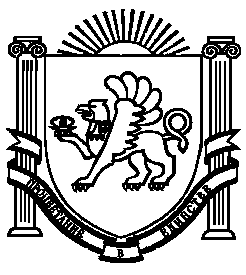 